18th June 2021Dear Parent/CarerAnother busy week in the Academy!  Year 10Thank you to all Year 10 parents/carers who attended 1:1 options and progress meetings this week.  We were metaphorically blown away by the support and commitment from parents/carers; 95% plus attendance bodes very well for future collaborative work together to ensure our current Year 10 cohort maximise their potential.Food and Catering: Students said … we did!We are aware many of you have expressed concern about the variety and nutritional value of food on offer at lunchtime.  I am delighted to inform you we have now appointed a new Catering Manager, Mrs Bourne.  As with all appointments, several of our students were involved in the recruitment process.  We have recently conducted some student voice to ascertain the improvements our young people would like to see.  Although we are still limited by COVID, in the last week, we have responded to student voice by significantly increasing the choice of cold drinks available, ensuring jacket potatoes, fruit and freshly made salad are available more regularly and we are trialing hot grab and go food such as lasagne and quiche as opposed to just burgers.  We are aware there are still many improvements to make, but student feedback has been very positive.  We will continue to listen and liaise with the student body to further develop.UniformAs you are aware, shoes not trainers will be a compulsory part of our uniform from September.  Understandably, we have had some queries asking what will and will not be suitable.  We are currently in the process of putting together a guide for Year 6 parents that will include pictures of appropriate footwear. I would ask you just bear with us for a couple of weeks, and I will share the same document with all parents so there is no confusion.  Thank you.LFT kitsWe are aware many families have several COVID test kits at home, so we are no longer distributing on mass each fortnight.  Your child should still be testing twice a week.  If more test kits are required, then they can be collected by students from the canteen every lunchtime as and when necessary.As always, thank you for your continued support.  Kind regards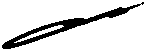 Claire RobbinsHeadteacher